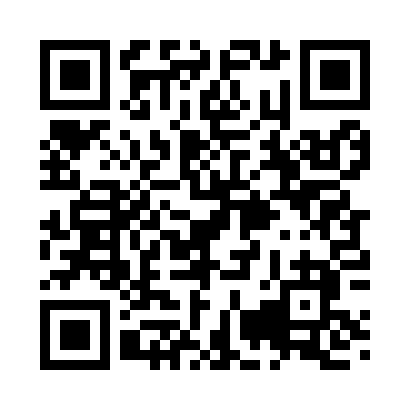 Prayer times for Parker Landing, Virginia, USAMon 1 Jul 2024 - Wed 31 Jul 2024High Latitude Method: Angle Based RulePrayer Calculation Method: Islamic Society of North AmericaAsar Calculation Method: ShafiPrayer times provided by https://www.salahtimes.comDateDayFajrSunriseDhuhrAsrMaghribIsha1Mon4:135:451:075:008:2910:002Tue4:145:451:075:018:2810:003Wed4:155:461:075:018:289:594Thu4:155:461:075:018:289:595Fri4:165:471:075:018:289:596Sat4:175:471:085:018:289:587Sun4:185:481:085:018:279:588Mon4:185:491:085:018:279:579Tue4:195:491:085:018:279:5610Wed4:205:501:085:018:269:5611Thu4:215:501:085:018:269:5512Fri4:225:511:085:028:269:5513Sat4:235:521:095:028:259:5414Sun4:245:521:095:028:259:5315Mon4:255:531:095:028:249:5216Tue4:265:541:095:028:249:5117Wed4:275:551:095:018:239:5118Thu4:285:551:095:018:229:5019Fri4:295:561:095:018:229:4920Sat4:305:571:095:018:219:4821Sun4:315:581:095:018:209:4722Mon4:325:581:095:018:209:4623Tue4:335:591:095:018:199:4524Wed4:346:001:095:018:189:4425Thu4:356:011:095:018:179:4326Fri4:376:021:095:018:169:4127Sat4:386:031:095:008:169:4028Sun4:396:031:095:008:159:3929Mon4:406:041:095:008:149:3830Tue4:416:051:095:008:139:3731Wed4:426:061:094:598:129:35